서울특별시 중구 퇴계로 190                              Tel 02-2000-5448 / Fax 02-2000-5425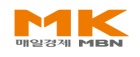 『나의 꿈, 진로 그리고 생애설계 교육 과정』참가신청서 ※본 원서를 e-mail 또는 FAX로 송부 후 전화로 꼭 확인하시기 바랍니다.연락처    Tel: 02-2000-5448    Fax : 02-2000-5425       E-mail : kslee@mkinternet.com 연락처    Tel: 02-2000-5448    Fax : 02-2000-5425       E-mail : kslee@mkinternet.com 연락처    Tel: 02-2000-5448    Fax : 02-2000-5425       E-mail : kslee@mkinternet.com 연락처    Tel: 02-2000-5448    Fax : 02-2000-5425       E-mail : kslee@mkinternet.com 연락처    Tel: 02-2000-5448    Fax : 02-2000-5425       E-mail : kslee@mkinternet.com 연락처    Tel: 02-2000-5448    Fax : 02-2000-5425       E-mail : kslee@mkinternet.com 연락처    Tel: 02-2000-5448    Fax : 02-2000-5425       E-mail : kslee@mkinternet.com 신청 과정신청 과정 나의 꿈, 진로 그리고 생애설계 교육 과정  나의 꿈, 진로 그리고 생애설계 교육 과정  나의 꿈, 진로 그리고 생애설계 교육 과정  나의 꿈, 진로 그리고 생애설계 교육 과정  나의 꿈, 진로 그리고 생애설계 교육 과정 신청 과정신청 과정□ 오프라인                     □ 온라인□ 오프라인                     □ 온라인□ 오프라인                     □ 온라인□ 오프라인                     □ 온라인□ 오프라인                     □ 온라인수강신청자성 명휴 대 폰수강신청자성 명생년월일수강신청자E-mail수강신청자자택 주소수강신청자지원 경로추천□ 홈페이지□ 광고□ 기사□ 카페□ 기타 (          )추천□ 홈페이지□ 광고□ 기사□ 카페□ 기타 (          )추천□ 홈페이지□ 광고□ 기사□ 카페□ 기타 (          )추천□ 홈페이지□ 광고□ 기사□ 카페□ 기타 (          )추천□ 홈페이지□ 광고□ 기사□ 카페□ 기타 (          )학생정보학 교중학교, 고등학교,재수생학 년문∙이과학생정보학생의 꿈학생정보진로 희망 분야 1. 진로 희망분야 2.학생정보진로 희망 분야 3.E-mail교수님께 질문 사항질문 1 .교수님께 질문 사항질문 2과목 신청※신청 학과:  대학 / 학과  (예) 2개 학과 수강 시 : 사회과학대 심리학과, 사회과학대 사회학과 ※신청 학과:  대학 / 학과  (예) 2개 학과 수강 시 : 사회과학대 심리학과, 사회과학대 사회학과 ※신청 학과:  대학 / 학과  (예) 2개 학과 수강 시 : 사회과학대 심리학과, 사회과학대 사회학과 ※신청 학과:  대학 / 학과  (예) 2개 학과 수강 시 : 사회과학대 심리학과, 사회과학대 사회학과 ※신청 학과:  대학 / 학과  (예) 2개 학과 수강 시 : 사회과학대 심리학과, 사회과학대 사회학과 ※신청 학과:  대학 / 학과  (예) 2개 학과 수강 시 : 사회과학대 심리학과, 사회과학대 사회학과 지원동기『나의 꿈, 진로 그리고 생애설계 교육과정 』에 참여하고자 지원합니다.2018 년      월       일지원자                (서명)매경비즈 귀중『나의 꿈, 진로 그리고 생애설계 교육과정 』에 참여하고자 지원합니다.2018 년      월       일지원자                (서명)매경비즈 귀중『나의 꿈, 진로 그리고 생애설계 교육과정 』에 참여하고자 지원합니다.2018 년      월       일지원자                (서명)매경비즈 귀중『나의 꿈, 진로 그리고 생애설계 교육과정 』에 참여하고자 지원합니다.2018 년      월       일지원자                (서명)매경비즈 귀중『나의 꿈, 진로 그리고 생애설계 교육과정 』에 참여하고자 지원합니다.2018 년      월       일지원자                (서명)매경비즈 귀중『나의 꿈, 진로 그리고 생애설계 교육과정 』에 참여하고자 지원합니다.2018 년      월       일지원자                (서명)매경비즈 귀중『나의 꿈, 진로 그리고 생애설계 교육과정 』에 참여하고자 지원합니다.2018 년      월       일지원자                (서명)매경비즈 귀중